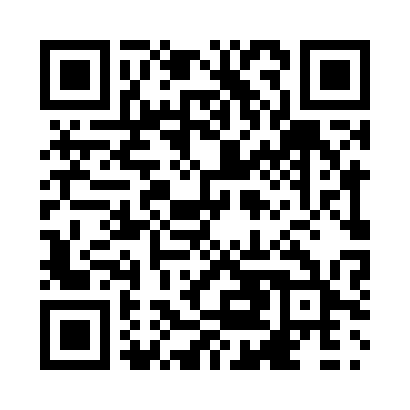 Prayer times for Summerland, British Columbia, CanadaMon 1 Jul 2024 - Wed 31 Jul 2024High Latitude Method: Angle Based RulePrayer Calculation Method: Islamic Society of North AmericaAsar Calculation Method: HanafiPrayer times provided by https://www.salahtimes.comDateDayFajrSunriseDhuhrAsrMaghribIsha1Mon2:594:561:036:349:0911:062Tue3:004:571:036:349:0911:063Wed3:004:581:036:349:0811:064Thu3:014:581:036:349:0811:065Fri3:014:591:036:349:0711:056Sat3:025:001:046:349:0711:057Sun3:025:011:046:349:0611:058Mon3:035:021:046:339:0611:059Tue3:035:031:046:339:0511:0410Wed3:045:041:046:339:0411:0411Thu3:045:051:046:329:0411:0412Fri3:055:061:056:329:0311:0413Sat3:065:071:056:329:0211:0314Sun3:065:081:056:319:0111:0315Mon3:075:091:056:319:0011:0216Tue3:075:101:056:308:5911:0217Wed3:085:111:056:308:5811:0118Thu3:095:121:056:298:5711:0119Fri3:095:141:056:298:5611:0020Sat3:105:151:056:288:5511:0021Sun3:105:161:056:278:5410:5922Mon3:115:171:056:278:5310:5923Tue3:125:191:056:268:5110:5724Wed3:155:201:056:258:5010:5425Thu3:175:211:056:248:4910:5226Fri3:205:221:056:248:4710:5027Sat3:225:241:056:238:4610:4728Sun3:245:251:056:228:4510:4529Mon3:275:261:056:218:4310:4230Tue3:295:281:056:208:4210:4031Wed3:315:291:056:198:4010:37